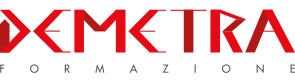 Corsi proposti al catalogo verde - in attesa di approvazione del finanziamentoAccoglienza e didattica in fattoria – 16 ore Sede: 	Fattoria Didattica Il Campo dei Fiori – via Settecrociari, 5079San Vittore di Cesena (FC) Date: 	martedì 7 marzo 2016 ore: 9,00 – 18,00mercoledì 15 marzo 2016 ore: 9,00 – 18,00Cognome _________________________ Nome ________________________________ Codice Fiscale del partecipante _____________________________________________ Cittadinanza ____________________________________________________________ Titolo di studio __________________________________________________________ Telefono _______________________________________________________________ RUOLO _______________________________________________________________ (Vedi scheda allegata – indicare codice del ruolo)Codice Fiscale (CUAA*) dell’impresa per cui lavora: _____________________________ *CUAA è il CODICE UNICO di identificazione AZIENDA AGRICOLA e corrisponde:- se ditta individuale, al codice fiscale del titolare, - se società, alla partita iva della stessa. Da rinviare a ALIMOS ENTRO IL 23/12/2016via fax al 0547 415159 oppure via mail a segreteria@alimos.itPer informazioni: Alimos Soc. Coop. tel. 0547 415158NR CODICE RUOLO DESCRIZIONE 1 TITOLARE2 TITOLARE FIRMATARIO3 SOCIO AMMINISTRATORE4 CONSIGLIERE5 SOCIO6 PRESIDENTE CONSIGLIO AMMINISTRAZ.7 LEGALE RAPPRESENTANTE8 COLTIVATORE DIRETTO9 VICE PRESIDENTE CONSIGLIO AMMINISTRAZ.10 AMMINISTRATORE UNICO11 PROCURATORE SPECIALE12 SOCIO RAPPRESENTANTE13 SOCIO ACCOMANDANTE14 CONSIGLIERE DELEGATO15 SOCIO ACCOMANDATARIO16 AMMINISTRATORE DELEGATO17 PROCURATORE18 AMMINISTRATORE19 PRESIDENTE20 PROPRIETARIO21 SOCIO UNICO22 VICE PRESIDENTE23 RESPONSABILE TECNICO24 LEGALE RAPPRESENTANTE DI SOCIETA'25 PREPOSTO AL COMMERCIO INGR. SETTORE ALIMENTARE26 MEMBRO COMITATO ESECUTIVO27 PROCURATORE GENERALE28 SOCIO DI OPERA29 DELEGATO ALLA FIRMA30 CONDUTTORE31 DIRETTORE GENERALE32 DIRETTORE TECNICO33 SOCIO E LEGALE RAPPRESENTANTE34 LEGALE RAPPRESENTANTE / FIRMATARIO35 PRESIDENTE CONSORZIO36 PREPOSTO37 INSTITORE38 AFFITTUARIO39 SOCIO CONTITOLARE40 PRESIDENTE CONSIGLIO DIRETTIVO41 PRESIDENTE DI CONSORZIO42 DIRETTORE43 PREPOSTO ALLA GESTIONE TECNICAL D.M. 274/9744 PREPOSTO ALLA GESTIONE TECNICA ART. 7, LN 122/199245 SOCIO DI SOCIETA' IN NOME COLLETTIVO46 AFFITTUARIO O CONDUTTORE47 MEMBRO CONSIGLIO DIRETTIVO48 PROCURATORE AD NEGOTIA49 COLLABORATORE FAMILIARE50 MEMBRO COMITATO DI GESTIONE51 PRESIDENTE DEL CONSIGLIO DI GESTIONE52 SOCIO COMPROPRIETARIO53 SOCIO DI SOCIETA' DI PERSONE RAPPRES.54 SOCIO ACCOMANDATARIO D'OPERA55 PCD PRESIDENTE COMITATO DIRETTIVO56 COMMISSARIO STRAORDINARIO57 DIRIGENTE58 PRESIDENTE COMITATO ESECUTIVO SIS59 TITOLARE DELL'IMPRESA ARTIGIANA60 DIRETTORE AMMINISTRATIVO61 MEMBRO DEL COMITATO DI CONTROLLO SULLA GESTIONE62 RAPPRESENTANTE LEGALE ART. 2 LEGGE REG. 37/198863 DIRETTORE DI STABILIMENTO64 PREPOSTO DELLA SEDE SECONDARIA65 SOCIO LAVORANTE66 AMMINISTRAT. E RESPONSABILE TECNICO67 AMMINISTRATORE PROVVISORIO68 MANDATARIO69 MEMBRO COMITATO DIRETTIVO70 PROCURATORE AMMINISTRATIVO71 CONSIGLIERE DI GESTIONE72 DIPENDENTE73 DIRETTORE COMMERCIALE74 DIRIGENTE AMMINISTRATIVO75 SOCIO ACCOMANDAT. E RAPPR. LEGALE76 VICE DIRETTORE77 CONSIGLIERE DI SORVEGLIANZA78 LEGALE RAPPRESENTANTE ART.2 L. 25/8/91 N.28779 PREPOSTO ESERCIZIO80 SEGRET.RIO DEL CONSIGL. AMMINISTRAZ.81 SOCIO CON FIRMA CONGIUNTA82 TITOLARE E RESPONSABILE TECNICO83 AMMINISTRATORE CON REQUISITI84 AMMINISTRATORE DELEGATO E PREPOSTO85 AMMINISTRATORE E PREPOSTO86 AMMINISTRATORE UNICO E PREPOSTO87 COLLABORATORE ESTERNO88 CONDIRETTORE89 DIRETTORE DEL PERSONALE90 DIRETTORE FINANZE91 DIRIGENTE CON POTERE92 FATTORE DI CAMPAGNA93 FUNZIONARIO94 LEGALE RAPPRESENTANTE FIGLIO MINORE95 PRESIDENTE DEL COMITATO DI GESTIONE96 PRESIDENTE E AMMINISTRATORE DELEGATO97 PRESIDENTE E CONSIGLIERE DELEGATO98 RAPPRESENTATE LEGALE ART. 93 R.D. N. 773/193199 RESPONSABILE ALLE VENDITE100 SOCIO ABILITATO101 SOCIO DI SOCIETA' DI FATTO102 SOSTITUTO DEL TITOLARE103 VICE PRESIDENTE VICARIO104 ACCOMANDATARIO DI SAPA105 LEGALE RAPPRESENTANTE ART.2 L.N. 25/8/91 N.287106 LEGALE RAPPRESENTANTE E RESPONSABILE TECNICO107 LEGALE RAPPRESENTANTE INTESTATARIO DEL TESSERINO108 PRESIDENTE E PREPOSTO109 PRESIDENTE E RESPONSABILE TECNICO110 PRESID EFFETTIVO CONSIGL DIRETTIV111 PRESIDENTE GIUNTA ESECUTIVA112 RAPPRESENTANTE LEGALE DELLE SEDI SECONDARIE113 RAPPRESENTANTE LEGALE ART. 93 R.D. N. 773/1930114 SOCO ACCOMANDATARIO D'OPERA115 SOCIO ACCOMANDATARIO E PREPOSTO